ACTIVE TAMESIDE 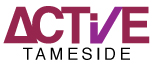 JUNIOR COURSES APPLICATION FORMThank you for choosing to register for Tameside ‘Active Swimming Lessons’ course. All sections to be completed by a Parent or Guardian with the child’s details. Click the area to type or select. PERSONAL DETAILSPERSONAL DETAILSPERSONAL DETAILSTitle: Title: Address: Surname(s): Surname(s): Forename(s): Forename(s): Date Of Birth: Date Of Birth: Male: Female: Postcode: Email: Email: Telephone (Work): Telephone Home: Telephone Home: Mobile Number: Does your child have any disability/condition coaches should be aware of? Give details belowDoes your child have any disability/condition coaches should be aware of? Give details belowDoes your child have any disability/condition coaches should be aware of? Give details belowETHNICITY Please tick appropriate boxETHNICITY Please tick appropriate boxETHNICITY Please tick appropriate boxETHNICITY Please tick appropriate boxWhite British White Irish Asian Indian Asian Pakistani Asian Bangladeshi Black Caribbean Black African White/Black Caribbean White/Black African White Asian Chinese Other YOUR CHILDS AVAILABLITY FOR THE COURSES Please provide details (e.g.) Monday evenings & Saturday mornings for Swimming Lessons… WHICH POOL WOULD YOU PREFER TO ATTEND Please tick appropriate boxWHICH POOL WOULD YOU PREFER TO ATTEND Please tick appropriate boxWHICH POOL WOULD YOU PREFER TO ATTEND Please tick appropriate boxWHICH POOL WOULD YOU PREFER TO ATTEND Please tick appropriate boxTameside Wellness Centre - Denton Active Ashton Active Hyde Active Copley Active Medlock Please email completed forms to swimminglessons@activetameside.com Under the Data Protection Act we have a duty to protect any information that we collect from you. The information that you have provided us may be made available for monitoring purposes to our partners ‘Tameside MBC’ and ‘Pulse Fitness’ Please click if you wish to receive future information and promotions/offers from ‘Active Tameside’ OFFICE USE ONLYOFFICE USE ONLYActive Plus Status – Parents Membership No: Active Plus Status – Parents Membership No: Active Plus Status – Parents Membership No: Active Plus Status – Parents Membership No: Centre: Centre: Centre: Card No: Card No: Card No: Signed: Date: Date: Date: Long Entry: Short Entry: 